Bildung Unzensiert, Infogigant 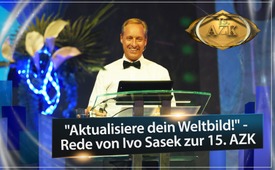 "Aktualisiere dein Weltbild!" – Rede von Ivo Sasek zur 15. AZK  (Einleitung zum Info-Gigant)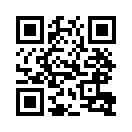 Gibt es Bewegungen, die der Menschheit vorsätzlich Schaden zufügen, sie vorsätzlich schrecken, manipulieren und mit Gesetzen einfangen um die absolute Macht über sie zu erlangen? Ivo Sasek geht dieser Frage in seinem Vorwort zur 15. AZK anhand einiger alarmierender Beispiele nach und zeigt die dringende Notwendigkeit einer neuen Art der Aufklärung: Informationsgiganten, welche für die Bevölkerung lebensnotwendige, verschwiegene Informationen komprimiert verfügbar machen.Ich bitte auf die Bühne, Ivo Sasek! Vielen Dank! Hallo! Das ist cool - ihr seid alle hier. Was für eine Erquickung!
Denn wir sind gerade in einer massiven Medienschlacht drin und da bemüht man sich, den Menschen genaueste Informationen zu geben. Man schreibt ihnen seitenweise Dinge, die zur Klärung dienen, die sie entschärfen in ihren Vorwürfen und all diesen Dingen. Und das werfen sie dann einfach in den Abfalleimer. Nehmen nur das eine, was sie schon von Anfang an geplant haben und hauen dann das in die Presse.
Und jetzt sitzt ihr hier. Das ist so richtig eine wunderbare Dusche, eine Wohltat, dass ihr hier seid. Also schön, dass ihr da seid und dass ihr euch die Zeit genommen habt. Ich grüsse auch alle an den Bildschirmen, überall wo ihr seid. 
Also nochmals herzlichen Dank an alle Referenten zuerst einmal, die jetzt heute hier sind, die ihr Bestes geben. Es gibt eine hammer Runde. Ich bin fest davon überzeugt: eine richtige Giganten-Runde wieder einmal. Danke für euch. Und auch von meiner Seite wieder tausend Dank für all die vielen Vorbereitungen. Das kann man nicht aufzählen, was hier geleistet und geopfert wird in jeder Hinsicht.

Wer weiss nicht, was Infogigant bedeutet? Die Infogiganten-Show, wer hat die noch nie gesehen? Noch nie gesehen? Gut, dann werdet ihr jetzt was Neues erleben. Macht euch mal gefasst. Wir haben kürzlich als Storyboard-Version ein Erstling gemacht mit sechs Säulen. Ich werde jetzt die Originalausgabe davon bringen, das ist ein Versuch, ist ein Wettkampf mit der Zeit – ich werde versuchen, euch in nur 12 Minuten 115 erarbeitete, selber erarbeitete Kurzinformationen ganz verschiedenster Art, in zwölf Rubriken – unter den Kla.TV-Rubriken habe ich sie aufgeteilt – also in 12 Minuten 115 erarbeitete Kurzinfos mit maximal 1839 Worten samt Bildern und Quellenangaben zu vermitteln. Glaubt ihr, dass ich das kann? [Zuhörer applaudieren und rufen: „Ja!“] 

Und ich werde euch sagen, ich habe diese erarbeitet und das ist eine harte Arbeit. Das ist eine richtige Knochenarbeit. Ich hab das als einer erarbeitet, der gerade wieder, wie erwähnt, in einer grossen Medienschlacht drin steckt. Also die erste Runde, die jetzt losgegangen ist diese Tage, 15 grosse Medien (ein paar Tage später bereits 31 verschiedene Medienstellen), also angefangen mit Spiegel-Online und solche Dinge, also dpa (deutsche Presseagentur) hat begonnen, jetzt geht es rundum. Jetzt kommen dann die TV’s, die Radios und alles. Es wird einen europaweiten Abtausch geben. Ihr könnt auf Kla.TV bzw. AZK, überall könnt ihr dann unsere Showkämpfe sehen mit ihnen. Warum ich das sage – was ich euch jetzt präsentiere, das mache ich trotzdem ich in solchen Medienschlachten drinstecke und das ist grad noch das Geringste. Ich hatte zeitgleich die AZK grundsätzlich vorzubereiten mit allem was sonst noch dazu gehört; ich übersetze regelmässig (und das auch in diesen selben Wochen wieder) regelmässig das Neue Testament, also die Bibel aus dem Griechischen, aus dem Urtext, neu als Studienlexika für Laien; ich verfasse gleichzeitig allerlei Broschüren; ich schreibe regelmässig Dokumentarfilme) und das im Umfang, letzte Woche, von 20 Minuten; ich mache regelmässig grosse Spielfilme – ich hatte jetzt grad eine grosse Filmpremiere meines neuesten Spielfilmes; ich bin gleichzeitig Vorsteher von Kla.TV, S&amp;G, OCG, AZK und hab nebenbei noch sieben Kinder immer noch zuhause – also immer noch eine Grossfamilie mit sieben Kindern, vier sind ja schon verheiratet. Ich will damit sagen: Ich bin für meine Kinder immer da, jeden Tag. Ich küsse sie noch immer alle, jedes Mal wenn ich sie begrüsse, am Morgen, beim Mittagstisch, am Abend, beim Gutenacht-Sagen bekommt immer noch jedes einen Kuss, jedes. Von Mama auch. (Applaus)

Also, das Fazit daraus: Wenn ich das schaffe mit all dem Pensum (und da war jetzt wieder nur ein Teil davon genannt), wenn ich das schaffe, einen „Infogiganten“ zu machen, dann kann das jeder von euch auch. Jetzt habe ich ein bisschen übertrieben, das kann nicht jeder. Aber, es gibt Leute, die das auch können. Aber ihr könnt es nur so, wie ich es auch mache. Auch meine Tage haben nur 24 Stunden. Ja, wir arbeiten oft Tag und Nacht, das muss man auch mal erwähnen. Aber allzu viele Male hintereinander geht das auch nicht. Also, ihr könnt es nur erreichen, wenn ihr es so macht wie ich: Ich rufe zu Hilfe! Ich rufe Partner dazu! Ich berufe Menschen! Ich gehe hin und sage: „Wer hilft mir dabei?“ Und dann erlebe ich, sobald ich was auf dem Herzen habe, das Projekt, egal wie gross es ist, ich habe im Flug, wenn ich davon sprechen, ich habe im Flug so viele Menschen, dass ich Leiter brauche, um diese einzuteilen und zu koordinieren und so weiter. Dies wird bei euch genauso funktionieren. Aber man muss den Mut haben, damit zu beginnen. Du musst die Leute herzurufen als Partner, mit ihnen die Quellen erarbeiten, sie die Quellen teilerarbeiten lassen, Aufträge verteilen, bei den Kürzungsprozessen sich unterstützen lassen, bei der Erarbeitung der Präsentation – all die Bilder, die ihr jetzt gleich sehen werdet, da habe mir viele Leute dabei geholfen. Besten Dank dafür! – und ebenso bei der Verbreitung des Materials. Das geht nur teammässig, und das kann man.

Da gibt es Leute, die sind als Einzelgänger unterwegs, die haben nie Zeit. Und ich sag: Darum hast du keine Zeit, weil du immer alleine unterwegs bist. Du musst beginnen, dein Leben mit anderen zu teilen, andere in deinen Job rein nehmen, in deinen Auftrag, in dein Anliegen. Dann wirst du automatisch zu einem Team. Es braucht ein bisschen Investition in deine Kinder. Ich habe 11 Kinder auf die Welt gestellt mit meiner Frau Anni zusammen. Sie sind heute unsere Hardliner, unsere besten Mitarbeiter unter diesem Himmel. Alles, Kla.TV, alles von meine Kindern gelenkt, geführt, alles was du siehst. Das hat freilich sehr viel Investition gebraucht, aber es kommt mehr hinten raus, als man vorne reinsteckt. Das ist das wahre Perpetuum Mobile, das kann ich dir versichern!

Also, und wenn ihr visioniert werden wollt, wie man das macht, wie man Mitwirker gewinnt, sie ausbildet und so weiter, dann werde ich euch dabei helfen, wir werden euch dabei helfen. Denn es geht um den Kampf, um die Wahrheit. Es geht um den Kampf der Gesamtgerechtigkeit, es geht um den Kampf des Friedens und der Liebe. Also wer hier gecoacht werden will, bekommt von mir, von uns, unentgeltlich Ausbildungsmaterial, wertvollstes Ausbildungsmaterial, wo du Erfahrungen von über 30 Jahren Praxis als Nussschale bekommst. Was wir teuer erarbeitet haben, bekommst du ungeschminkt, ungekürzt, unzensiert. Und du kannst, wenn du es umsetzt, kannst du Coaches von uns anfordern. Wir helfen dir dabei, unentgeltlich. Alles, vorausgesetzt natürlich, wenn wir euch als aufrichtig und würdig erfinden. Das bleibt natürlich so, wir schauen euch in die Augen, wollen sehen ob ihr aufrichtig seid, dass hier keine Medienmenschen da reinrutschen. 
Aber jetzt gehen wir rüber zum Infogiganten. Ich bitte Ruth Schneider auf die Bühne. 

Wir schalten jetzt gleichsam um in die Infogiganten-Show für die nächsten 20 Minuten.von is.Quellen:http://www.anti-zensur.info/azk15Das könnte Sie auch interessieren:#AZK15 - 15. AZK-Konferenz - www.kla.tv/AZK15

#IvoSasek - Gründer von Kla.TV und vielem mehr... - www.kla.tv/IvoSasek

#Infogigant - www.kla.tv/Infogigant

#BildungUnzensiert - UNZENSIERT - www.kla.tv/BildungUnzensiertKla.TV – Die anderen Nachrichten ... frei – unabhängig – unzensiert ...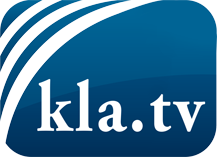 was die Medien nicht verschweigen sollten ...wenig Gehörtes vom Volk, für das Volk ...tägliche News ab 19:45 Uhr auf www.kla.tvDranbleiben lohnt sich!Kostenloses Abonnement mit wöchentlichen News per E-Mail erhalten Sie unter: www.kla.tv/aboSicherheitshinweis:Gegenstimmen werden leider immer weiter zensiert und unterdrückt. Solange wir nicht gemäß den Interessen und Ideologien der Systempresse berichten, müssen wir jederzeit damit rechnen, dass Vorwände gesucht werden, um Kla.TV zu sperren oder zu schaden.Vernetzen Sie sich darum heute noch internetunabhängig!
Klicken Sie hier: www.kla.tv/vernetzungLizenz:    Creative Commons-Lizenz mit Namensnennung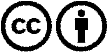 Verbreitung und Wiederaufbereitung ist mit Namensnennung erwünscht! Das Material darf jedoch nicht aus dem Kontext gerissen präsentiert werden. Mit öffentlichen Geldern (GEZ, Serafe, GIS, ...) finanzierte Institutionen ist die Verwendung ohne Rückfrage untersagt. Verstöße können strafrechtlich verfolgt werden.